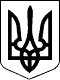 121 СЕСІЯ  ЩАСЛИВЦЕВСЬКОЇ СІЛЬСЬКОЇ РАДИ7 СКЛИКАННЯРІШЕННЯ25.06.2020 р.                                         № 2346с. ЩасливцевеПро деякі питання впорядкування адрес при розподілі земельної ділянки приватної власності.Розглянувши заяву фізичної особи гр.. *** щодо впорядкування (присвоєння) адреси новостворюваним земельним ділянкам що утворюються шляхом поділу земельної діляноки приватної власності, та додані документи керуючись ст. 26 Закону України "Про місцеве самоврядування в Україні", сесія Щасливцевської сільської ради ВИРІШИЛА:1.За умови розподілу об’єкту домоволодіння на 2 (дві) самостійні земельні ділянки, що є приватною власністю громадянки *** (паспорт *** виданий Мелітопольським МВУМВС України в Запорізькій області, 28.08.1999 р., РНОКПП - ***) на праві приватної власності (в Державному реєстрі речових прав на нерухоме майно реєстраційний номер об’єкту нерухомого майна – *** номер запису про право власності – ***), на два самостійні об’єкти нерухомого майна відповідно до висновку щодо технічної можливості поділу об’єкта нерухомого майна виготовленого ПП «Сокіл!».-новостворюваним земельним ділянкам цільового призначення - для будівництва і обслуговування житлового будинку, господарських будівель і споруд (присадибна ділянка) (КВЦПЗ – 02.01), що утворилися за результатами поділу земельної ділянки з кадастровим номером 6522186500:02:001:05*** що належить фізичній особі громадянці *** (РНОКПП – ***):- залишити стару адресу – вул.. Азовська, буд. *** в с. Генічеська Гірка Генічеського району Херсонської області земельній ділянці з кадастровим номером 6522186500:02:001:05*** площею 0,0878 га.;- присвоїти нову адресу – вул.. Азовська, буд. *** в с. Генічеська Гірка Генічеського району Херсонської області новоствореній земельній ділянці площею 0,1605 га. 2. Контроль за виконанням цього рішення покласти на Постійну комісію Щасливцевської сільської ради з питань регулювання земельних відносин та охорони навколишнього середовища.Сільський голова                                                   В. ПЛОХУШКО 